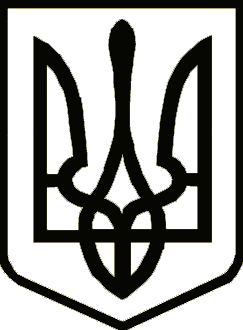 УкраїнаНОСІВСЬКА  МІСЬКА РАДА
Носівського району ЧЕРНІГІВСЬКОЇ  ОБЛАСТІВИКОНАВЧИЙ КОМІТЕТРІШЕННЯПро надання дозволуна укладення договору поділу спадкового майна      Керуючись статтею 24 Закону України «Про місцеве самоврядування в Україні», статтею  4 Закону України «Про органи і служби у справах дітей та спеціальні установи для дітей», Порядку провадження органами опіки та піклування діяльності, пов’язаної із захистом прав дитини, затвердженого Постановою Кабінету Міністрів України №866 від 24 вересня 2008 року «Про питання діяльності органів опіки та піклування, пов’язаної із захистом прав дитини», розглянувши матеріали засідання Комісії з питань захисту прав дитини від 06.06.2018 року протокол №5, виконавчий комітет Носівської міської ради вирішив:        1. Надати дозвіл ХХХХХ, 1968 р.н., яка проживає за адресою: м. Носівка, вул. Центральна,  укласти договір поділу спадкового майна,  після померлого ХХХХХ, від імені та в інтересах  малолітнього сина ХХХХХ, 2007 р.н., за умови, якщо права малолітнього не будуть порушені, згідно вимог  чинного законодавства.2. Контроль за виконанням рішення покласти на заступника міського голови з питань гуманітарної сфери Міщенко Л.В.Міський  голова                                                                         В.М. Ігнатченко12 червня2018 рокум. Носівка№180